  Dzień dobry kochane Smerfy.To już ostatni dzień zajęć zdalnych.Na dzisiejszych zajęciach dowiemy się jak odliczano dawniej czas.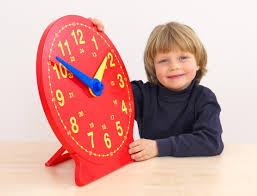 Przywitamy się migając, zapraszam.Piosenka na dzień dobry (z miganiem) | MiguMig i Jazzowanki | Piosenka dla przedszkolaków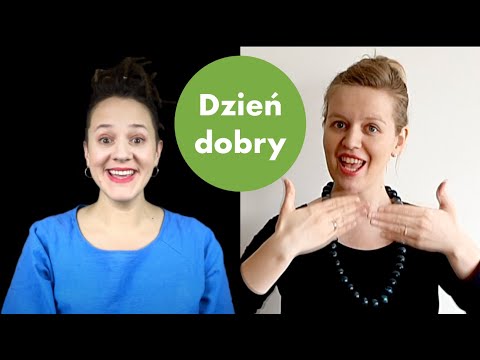 Zapraszam Was do obejrzenia filmów.EduKredka – HISTORIA KALENDARZA / Film edukacyjny #DLADZIECI #5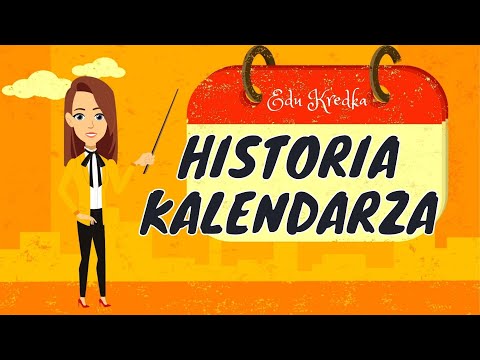 EduKredka – HISTORIA ZEGARA/ Film edukacyjny #DLADZIECI #5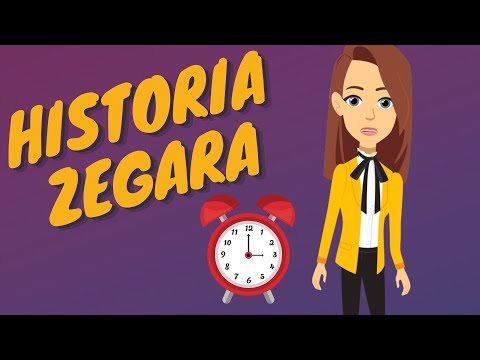 Uważnie teraz oglądajcie, na pewno poradzicie sobie z nauką zegara.Nauka zegara dla dzieci - dopasowywanie cyfr i liczb | CzyWieszJak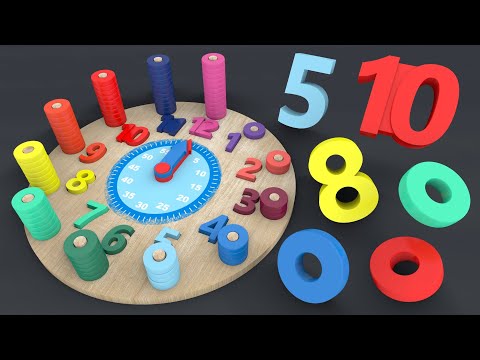 Czas na wesołą piosenkę.Zegar Lulka I Rymowanki dla dzieci I Lulek.tv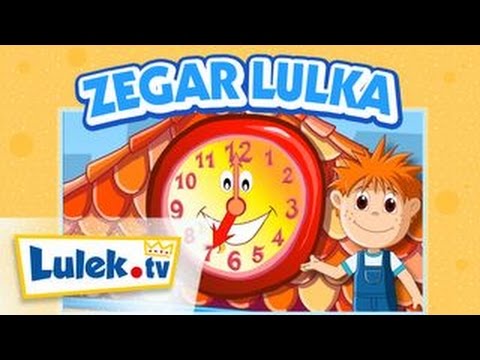 Zapraszam wszystkich do energicznych ćwiczeń. Zróbcie sobie troszkę miejsca dookoła.WF dla dzieci w domu #3 - Ćwiczenia i gimnastyka dla dzieci Kaya Dojka i Paweł Borówka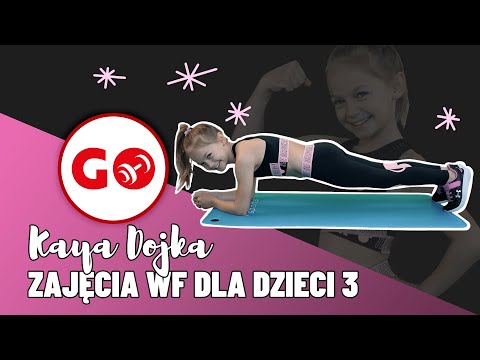 Przyjrzyjcie się uważnie ilustracjom. Czy w ciągu dnia wykonujecie te same lub podobne czynności?O której godzinie wstajecie, myjecie się, jecie posiłki, bawicie się, idziecie spać? Spróbujcie opowiedzieć rodzicom, jaki jest Wasz plan dnia.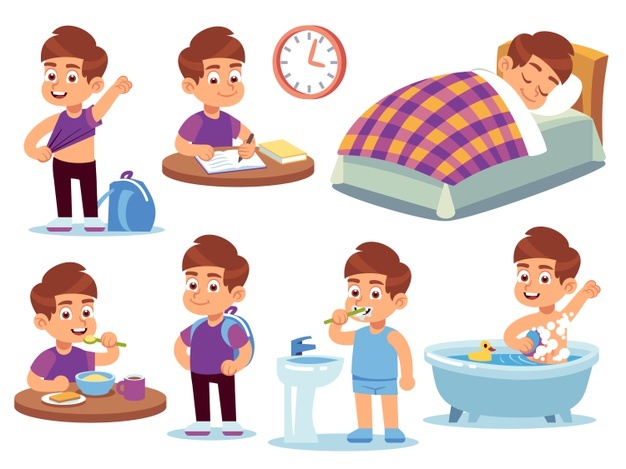 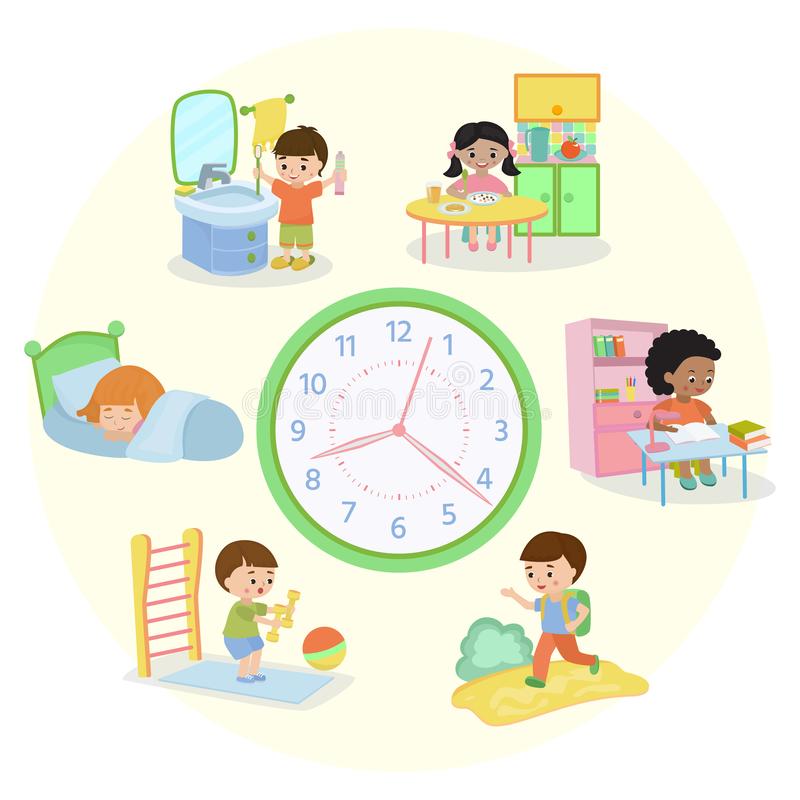 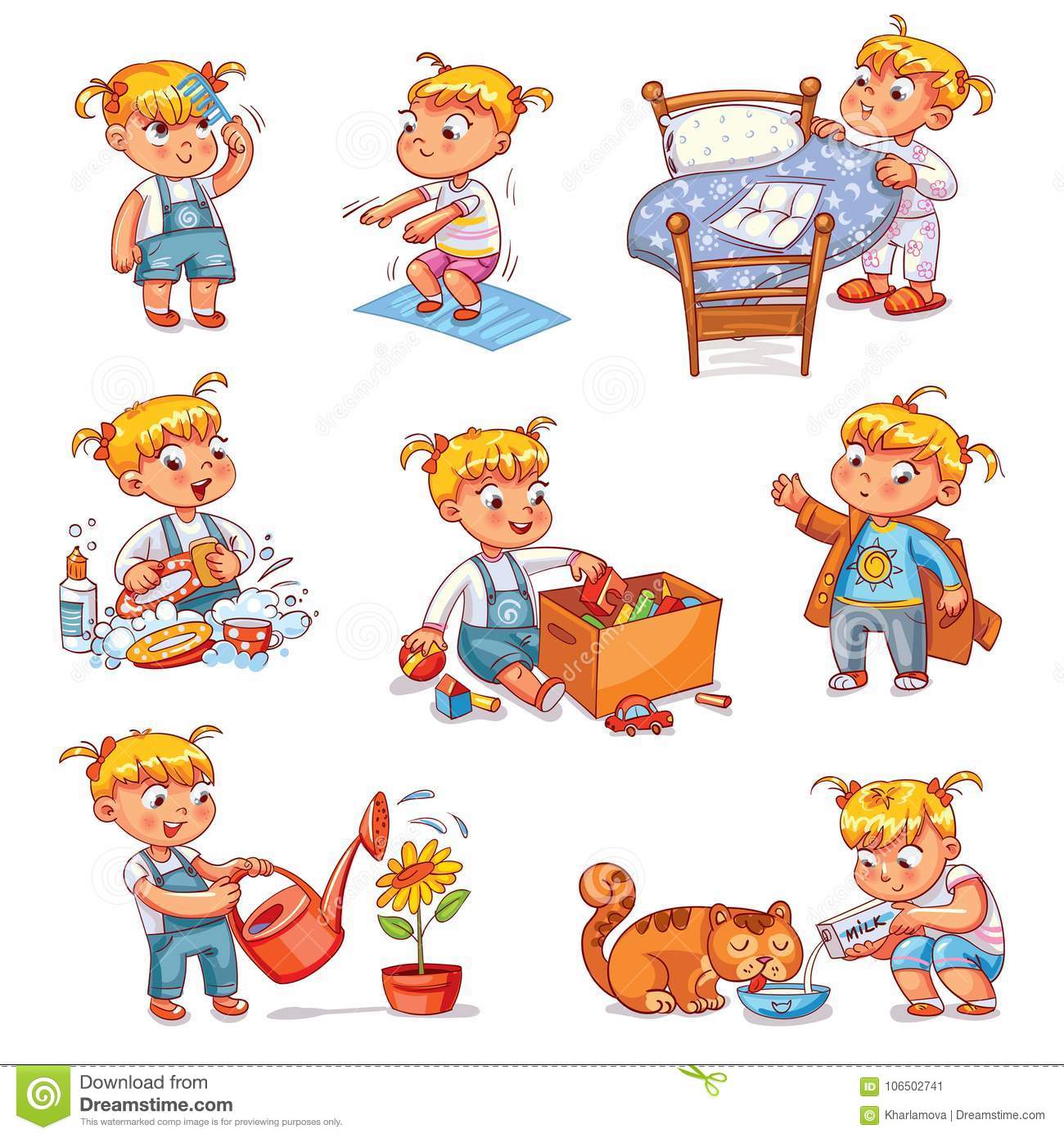 Posłuchajcie piosenki.Piosenka o zegarze - Piosenki dla dzieci Bajlandia TV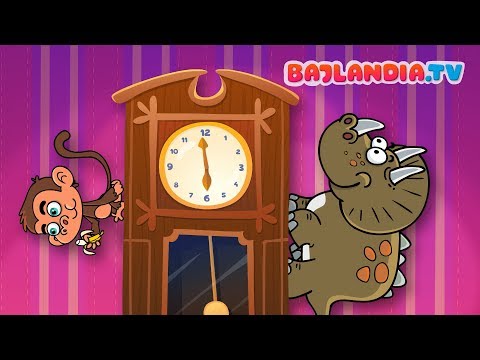 Zachęcam Was do wykonania zegara w domu. Może spodoba się któryś z poniżej zamieszczonych pomysłów.  Jak zrobić zegar z płyty CD? | Zegar do nauki godzin | Praca plastyczna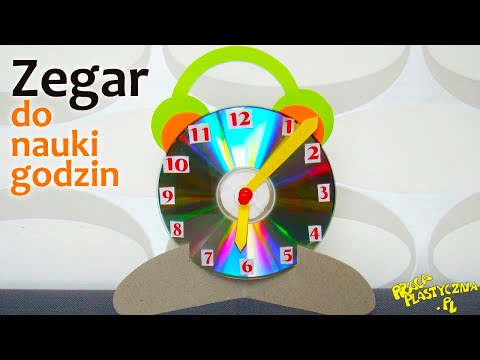 ZEGAR- Jak wykonać samodzielnie?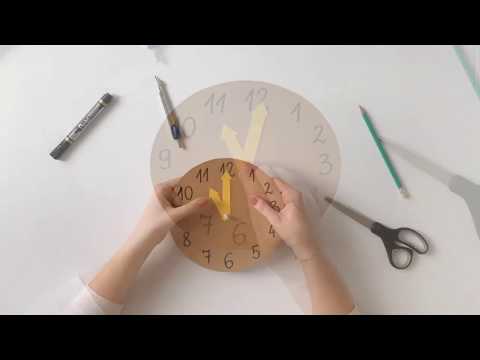 Zegar z papierowego talerzyka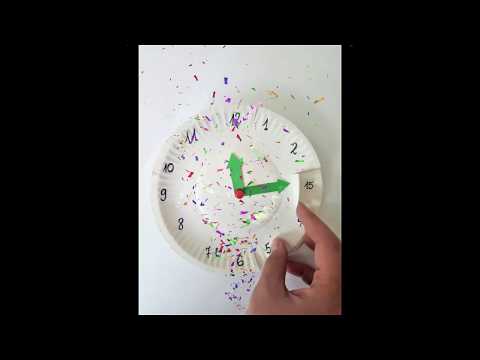 Do zobaczenia w przedszkolu Smerfy.